Inhoudelijk verslag Centrum Algemeen WelzijnswerkInhoudelijk verslag Centrum Algemeen WelzijnswerkInhoudelijk verslag Centrum Algemeen WelzijnswerkELGEZ-PP/CAW/01-20231031////////////////////////////////////////////////////////////////////////////////////////////////////////////////////////////////////////////////////////////////////////////////////////////////////////////////////////////////////////////////////////////////////////////////////////////////////////////////////////////////////////////////////////////////////////////////////////////////////////////////////////////////////////////////////////////////////////////////////////////////////////////////////////////////////////////////////////////////////////////////////////////////////////////////////////////////////////////////////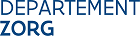 Afdeling Eerstelijn en Gespecialiseerde ZorgKoning Albert II-laan 35 bus 30, 1030 BrusselT 02 553 36 7welzijnswerk@vlaanderen.bewww.departementzorg.be Afdeling Eerstelijn en Gespecialiseerde ZorgKoning Albert II-laan 35 bus 30, 1030 BrusselT 02 553 36 7welzijnswerk@vlaanderen.bewww.departementzorg.be Afdeling Eerstelijn en Gespecialiseerde ZorgKoning Albert II-laan 35 bus 30, 1030 BrusselT 02 553 36 7welzijnswerk@vlaanderen.bewww.departementzorg.be Afdeling Eerstelijn en Gespecialiseerde ZorgKoning Albert II-laan 35 bus 30, 1030 BrusselT 02 553 36 7welzijnswerk@vlaanderen.bewww.departementzorg.be Waarvoor dient dit formulier?De centra voor algemeen welzijnswerk bezorgen vóór 1 mei een inhoudelijk verslag aan de administratie, waarin ze beschrijven op welke wijze ze het hulp- en dienstverleningsaanbod zoals dat in het beleidsplan wordt omschreven, hebben gerealiseerd of gewijzigd. U gebruikt dit formulier om toelichting te geven over het bereiken van kwetsbare groepen, preventie en de algemene ontwikkelingen binnen het CAW. Aansluitend bij dit formulier moet u nog de volgende documenten aanleveren als onderdeel van het inhoudelijk verslag:de resultaatgerichte indicatoren van de CAW;een nota met inhoudelijke duiding bij de resultaatgerichte indicatoren en bij de belangrijkste evoluties in de cijfers;voor de tijdelijke, innovatieve preventieprojecten waarrond het voorbije werkingsjaar is gewerkt: een projectfiche (vul deze projectfiche voor maximaal 3 preventieprojecten in); als uw CAW buiten programmatie is erkend voor de uniforme aansturing en coördinatie van de hulpverlening aan een specifieke doelgroep: een nota waarin u beknopt maar concreet toelichting geeft bij die werking en de bereikte resultaten het voorbije werkingsjaar:CAW Brussel: psychosociale nazorg voor slachtoffers van collectieve noodsituaties en terreuraanslagen;CAW Limburg: hulpverlening aan geradicaliseerde gedetineerden;CAW Oost-Brabant: hulplijn 1712 voor vragen over misbruik, geweld en kindermishandeling; CAW Oost-Vlaanderen: welzijnscomponent binnen het Transgender Infopunt;CAW Zuid-West-Vlaanderen: welzijnsgerichte benadering binnen de initiatieven in het kader van Younited;de rapportering en monitoring in het kader van de tijdelijke versterking van het aanbod van de CAW naar aanleiding van de energiecrisis (cfr. omzendbrief van 21 november 2022). In een afzonderlijke nota geeft u duiding over:inzet VTE: per betrokken deelwerking geeft u de effectieve personeelsinzet die op jaarbasis is gerealiseerd met de uitbreidingsmiddelen en de totale personeelsinzet in de deelwerking;kwalitatieve duiding bij de realisaties naar aanleiding van de versterking: onder meer toelichting bij de aangeleverde cijfers, bekendmakings- en sensibiliseringsacties, opgezette initiatieven om kwetsbare doelgroepen proactief en/of outreachend te bereiken, gerealiseerde samenwerkingen op het terrein (in het bijzonder met OCMW en energiehuizen) …als uw CAW erkend is voor de werking van het crisismeldpunt: de rapportering en monitoring in het kader van de tijdelijke versterking van het aanbod van de CAW naar aanleiding van de crisis in de jeugdhulp (cfr. versterking van de crisismeldpunten en uitbreiding van het aanbod van crisisbegeleiding en -opvang).Voor de opdrachten buiten programmatie voor specifieke intersectorale modules of programma’s is de rapportering vervat in de resultaatgerichte indicatoren (Housing First, module jeugdhulpverlaters) of in specifieke rapporteringskanalen (HSD). Daarvoor is geen afzonderlijke rapportering nodig; u neemt eventuele duiding op in het inhoudelijk verslag en de toelichting bij de resultaatgerichte indicatoren.Hoe vult u dit formulier in?Vul dit formulier elektronisch in. De antwoordruimte wordt automatisch groter naarmate u meer tekst intikt. Formuleer uw antwoord beknopt maar wel voldoende concreet en duidelijk. Aan wie bezorgt u het formulier?Mail het ingevulde formulier met alle bijlagen uiterlijk op 30 april naar caw.zorg@vlaanderen.be met als onderwerp de naam van uw organisatie en de vermelding “jaarverslag CAW X  - jaar Y”. U hoeft geen papieren versie in te dienen.De datum van verzending geldt als bewijs van inzending.Waarvoor dient dit formulier?De centra voor algemeen welzijnswerk bezorgen vóór 1 mei een inhoudelijk verslag aan de administratie, waarin ze beschrijven op welke wijze ze het hulp- en dienstverleningsaanbod zoals dat in het beleidsplan wordt omschreven, hebben gerealiseerd of gewijzigd. U gebruikt dit formulier om toelichting te geven over het bereiken van kwetsbare groepen, preventie en de algemene ontwikkelingen binnen het CAW. Aansluitend bij dit formulier moet u nog de volgende documenten aanleveren als onderdeel van het inhoudelijk verslag:de resultaatgerichte indicatoren van de CAW;een nota met inhoudelijke duiding bij de resultaatgerichte indicatoren en bij de belangrijkste evoluties in de cijfers;voor de tijdelijke, innovatieve preventieprojecten waarrond het voorbije werkingsjaar is gewerkt: een projectfiche (vul deze projectfiche voor maximaal 3 preventieprojecten in); als uw CAW buiten programmatie is erkend voor de uniforme aansturing en coördinatie van de hulpverlening aan een specifieke doelgroep: een nota waarin u beknopt maar concreet toelichting geeft bij die werking en de bereikte resultaten het voorbije werkingsjaar:CAW Brussel: psychosociale nazorg voor slachtoffers van collectieve noodsituaties en terreuraanslagen;CAW Limburg: hulpverlening aan geradicaliseerde gedetineerden;CAW Oost-Brabant: hulplijn 1712 voor vragen over misbruik, geweld en kindermishandeling; CAW Oost-Vlaanderen: welzijnscomponent binnen het Transgender Infopunt;CAW Zuid-West-Vlaanderen: welzijnsgerichte benadering binnen de initiatieven in het kader van Younited;de rapportering en monitoring in het kader van de tijdelijke versterking van het aanbod van de CAW naar aanleiding van de energiecrisis (cfr. omzendbrief van 21 november 2022). In een afzonderlijke nota geeft u duiding over:inzet VTE: per betrokken deelwerking geeft u de effectieve personeelsinzet die op jaarbasis is gerealiseerd met de uitbreidingsmiddelen en de totale personeelsinzet in de deelwerking;kwalitatieve duiding bij de realisaties naar aanleiding van de versterking: onder meer toelichting bij de aangeleverde cijfers, bekendmakings- en sensibiliseringsacties, opgezette initiatieven om kwetsbare doelgroepen proactief en/of outreachend te bereiken, gerealiseerde samenwerkingen op het terrein (in het bijzonder met OCMW en energiehuizen) …als uw CAW erkend is voor de werking van het crisismeldpunt: de rapportering en monitoring in het kader van de tijdelijke versterking van het aanbod van de CAW naar aanleiding van de crisis in de jeugdhulp (cfr. versterking van de crisismeldpunten en uitbreiding van het aanbod van crisisbegeleiding en -opvang).Voor de opdrachten buiten programmatie voor specifieke intersectorale modules of programma’s is de rapportering vervat in de resultaatgerichte indicatoren (Housing First, module jeugdhulpverlaters) of in specifieke rapporteringskanalen (HSD). Daarvoor is geen afzonderlijke rapportering nodig; u neemt eventuele duiding op in het inhoudelijk verslag en de toelichting bij de resultaatgerichte indicatoren.Hoe vult u dit formulier in?Vul dit formulier elektronisch in. De antwoordruimte wordt automatisch groter naarmate u meer tekst intikt. Formuleer uw antwoord beknopt maar wel voldoende concreet en duidelijk. Aan wie bezorgt u het formulier?Mail het ingevulde formulier met alle bijlagen uiterlijk op 30 april naar caw.zorg@vlaanderen.be met als onderwerp de naam van uw organisatie en de vermelding “jaarverslag CAW X  - jaar Y”. U hoeft geen papieren versie in te dienen.De datum van verzending geldt als bewijs van inzending.Waarvoor dient dit formulier?De centra voor algemeen welzijnswerk bezorgen vóór 1 mei een inhoudelijk verslag aan de administratie, waarin ze beschrijven op welke wijze ze het hulp- en dienstverleningsaanbod zoals dat in het beleidsplan wordt omschreven, hebben gerealiseerd of gewijzigd. U gebruikt dit formulier om toelichting te geven over het bereiken van kwetsbare groepen, preventie en de algemene ontwikkelingen binnen het CAW. Aansluitend bij dit formulier moet u nog de volgende documenten aanleveren als onderdeel van het inhoudelijk verslag:de resultaatgerichte indicatoren van de CAW;een nota met inhoudelijke duiding bij de resultaatgerichte indicatoren en bij de belangrijkste evoluties in de cijfers;voor de tijdelijke, innovatieve preventieprojecten waarrond het voorbije werkingsjaar is gewerkt: een projectfiche (vul deze projectfiche voor maximaal 3 preventieprojecten in); als uw CAW buiten programmatie is erkend voor de uniforme aansturing en coördinatie van de hulpverlening aan een specifieke doelgroep: een nota waarin u beknopt maar concreet toelichting geeft bij die werking en de bereikte resultaten het voorbije werkingsjaar:CAW Brussel: psychosociale nazorg voor slachtoffers van collectieve noodsituaties en terreuraanslagen;CAW Limburg: hulpverlening aan geradicaliseerde gedetineerden;CAW Oost-Brabant: hulplijn 1712 voor vragen over misbruik, geweld en kindermishandeling; CAW Oost-Vlaanderen: welzijnscomponent binnen het Transgender Infopunt;CAW Zuid-West-Vlaanderen: welzijnsgerichte benadering binnen de initiatieven in het kader van Younited;de rapportering en monitoring in het kader van de tijdelijke versterking van het aanbod van de CAW naar aanleiding van de energiecrisis (cfr. omzendbrief van 21 november 2022). In een afzonderlijke nota geeft u duiding over:inzet VTE: per betrokken deelwerking geeft u de effectieve personeelsinzet die op jaarbasis is gerealiseerd met de uitbreidingsmiddelen en de totale personeelsinzet in de deelwerking;kwalitatieve duiding bij de realisaties naar aanleiding van de versterking: onder meer toelichting bij de aangeleverde cijfers, bekendmakings- en sensibiliseringsacties, opgezette initiatieven om kwetsbare doelgroepen proactief en/of outreachend te bereiken, gerealiseerde samenwerkingen op het terrein (in het bijzonder met OCMW en energiehuizen) …als uw CAW erkend is voor de werking van het crisismeldpunt: de rapportering en monitoring in het kader van de tijdelijke versterking van het aanbod van de CAW naar aanleiding van de crisis in de jeugdhulp (cfr. versterking van de crisismeldpunten en uitbreiding van het aanbod van crisisbegeleiding en -opvang).Voor de opdrachten buiten programmatie voor specifieke intersectorale modules of programma’s is de rapportering vervat in de resultaatgerichte indicatoren (Housing First, module jeugdhulpverlaters) of in specifieke rapporteringskanalen (HSD). Daarvoor is geen afzonderlijke rapportering nodig; u neemt eventuele duiding op in het inhoudelijk verslag en de toelichting bij de resultaatgerichte indicatoren.Hoe vult u dit formulier in?Vul dit formulier elektronisch in. De antwoordruimte wordt automatisch groter naarmate u meer tekst intikt. Formuleer uw antwoord beknopt maar wel voldoende concreet en duidelijk. Aan wie bezorgt u het formulier?Mail het ingevulde formulier met alle bijlagen uiterlijk op 30 april naar caw.zorg@vlaanderen.be met als onderwerp de naam van uw organisatie en de vermelding “jaarverslag CAW X  - jaar Y”. U hoeft geen papieren versie in te dienen.De datum van verzending geldt als bewijs van inzending.Waarvoor dient dit formulier?De centra voor algemeen welzijnswerk bezorgen vóór 1 mei een inhoudelijk verslag aan de administratie, waarin ze beschrijven op welke wijze ze het hulp- en dienstverleningsaanbod zoals dat in het beleidsplan wordt omschreven, hebben gerealiseerd of gewijzigd. U gebruikt dit formulier om toelichting te geven over het bereiken van kwetsbare groepen, preventie en de algemene ontwikkelingen binnen het CAW. Aansluitend bij dit formulier moet u nog de volgende documenten aanleveren als onderdeel van het inhoudelijk verslag:de resultaatgerichte indicatoren van de CAW;een nota met inhoudelijke duiding bij de resultaatgerichte indicatoren en bij de belangrijkste evoluties in de cijfers;voor de tijdelijke, innovatieve preventieprojecten waarrond het voorbije werkingsjaar is gewerkt: een projectfiche (vul deze projectfiche voor maximaal 3 preventieprojecten in); als uw CAW buiten programmatie is erkend voor de uniforme aansturing en coördinatie van de hulpverlening aan een specifieke doelgroep: een nota waarin u beknopt maar concreet toelichting geeft bij die werking en de bereikte resultaten het voorbije werkingsjaar:CAW Brussel: psychosociale nazorg voor slachtoffers van collectieve noodsituaties en terreuraanslagen;CAW Limburg: hulpverlening aan geradicaliseerde gedetineerden;CAW Oost-Brabant: hulplijn 1712 voor vragen over misbruik, geweld en kindermishandeling; CAW Oost-Vlaanderen: welzijnscomponent binnen het Transgender Infopunt;CAW Zuid-West-Vlaanderen: welzijnsgerichte benadering binnen de initiatieven in het kader van Younited;de rapportering en monitoring in het kader van de tijdelijke versterking van het aanbod van de CAW naar aanleiding van de energiecrisis (cfr. omzendbrief van 21 november 2022). In een afzonderlijke nota geeft u duiding over:inzet VTE: per betrokken deelwerking geeft u de effectieve personeelsinzet die op jaarbasis is gerealiseerd met de uitbreidingsmiddelen en de totale personeelsinzet in de deelwerking;kwalitatieve duiding bij de realisaties naar aanleiding van de versterking: onder meer toelichting bij de aangeleverde cijfers, bekendmakings- en sensibiliseringsacties, opgezette initiatieven om kwetsbare doelgroepen proactief en/of outreachend te bereiken, gerealiseerde samenwerkingen op het terrein (in het bijzonder met OCMW en energiehuizen) …als uw CAW erkend is voor de werking van het crisismeldpunt: de rapportering en monitoring in het kader van de tijdelijke versterking van het aanbod van de CAW naar aanleiding van de crisis in de jeugdhulp (cfr. versterking van de crisismeldpunten en uitbreiding van het aanbod van crisisbegeleiding en -opvang).Voor de opdrachten buiten programmatie voor specifieke intersectorale modules of programma’s is de rapportering vervat in de resultaatgerichte indicatoren (Housing First, module jeugdhulpverlaters) of in specifieke rapporteringskanalen (HSD). Daarvoor is geen afzonderlijke rapportering nodig; u neemt eventuele duiding op in het inhoudelijk verslag en de toelichting bij de resultaatgerichte indicatoren.Hoe vult u dit formulier in?Vul dit formulier elektronisch in. De antwoordruimte wordt automatisch groter naarmate u meer tekst intikt. Formuleer uw antwoord beknopt maar wel voldoende concreet en duidelijk. Aan wie bezorgt u het formulier?Mail het ingevulde formulier met alle bijlagen uiterlijk op 30 april naar caw.zorg@vlaanderen.be met als onderwerp de naam van uw organisatie en de vermelding “jaarverslag CAW X  - jaar Y”. U hoeft geen papieren versie in te dienen.De datum van verzending geldt als bewijs van inzending.WerkingsjaarWerkingsjaarWerkingsjaarWerkingsjaar1Vul het werkingsjaar in waarop het verslag betrekking heeft. Vul het werkingsjaar in waarop het verslag betrekking heeft. Vul het werkingsjaar in waarop het verslag betrekking heeft. Vul het werkingsjaar in waarop het verslag betrekking heeft. werkingsjaarwerkingsjaarIdentificatieIdentificatieIdentificatieIdentificatie2Vul de naam van uw organisatie in.Vul de naam van uw organisatie in.Vul de naam van uw organisatie in.Vul de naam van uw organisatie in.naam naam 3Vul de gegevens van de contactpersoon van uw organisatie in.Vul de gegevens van de contactpersoon van uw organisatie in.Vul de gegevens van de contactpersoon van uw organisatie in.Vul de gegevens van de contactpersoon van uw organisatie in.voor- en achternaamvoor- en achternaamfunctiefunctietelefoonnummertelefoonnummere-mailadrese-mailadresHet bereiken van kwetsbare personen en groepenHet bereiken van kwetsbare personen en groepenHet bereiken van kwetsbare personen en groepenHet bereiken van kwetsbare personen en groepenDeze rubriek heeft als juridische basis artikel 11, eerste lid, 1° tot en met 3° van het besluit van de Vlaamse Regering van 21 juni 2013 betreffende het algemeen welzijnswerk. Deze rubriek heeft als juridische basis artikel 11, eerste lid, 1° tot en met 3° van het besluit van de Vlaamse Regering van 21 juni 2013 betreffende het algemeen welzijnswerk. Deze rubriek heeft als juridische basis artikel 11, eerste lid, 1° tot en met 3° van het besluit van de Vlaamse Regering van 21 juni 2013 betreffende het algemeen welzijnswerk. Deze rubriek heeft als juridische basis artikel 11, eerste lid, 1° tot en met 3° van het besluit van de Vlaamse Regering van 21 juni 2013 betreffende het algemeen welzijnswerk. 4Omschrijf de acties die het CAW heeft ondernomen, op basis van de analyse die het heeft gemaakt.Omschrijf de acties die het CAW heeft ondernomen, op basis van de analyse die het heeft gemaakt.Omschrijf de acties die het CAW heeft ondernomen, op basis van de analyse die het heeft gemaakt.Omschrijf de acties die het CAW heeft ondernomen, op basis van de analyse die het heeft gemaakt.5Geef een kwantitatieve en kwalitatieve omschrijving van de doelgroepen die bereikt werden met de acties vermeld onder vraag 4.  Voor de kwantitatieve wijze: vermeld de gegevens die we niet kunnen afleiden uit de gegevens over de cliënten op onthaal of in begeleiding. Voor de kwalitatieve wijze: beschrijf de groepen en personen die het CAW heeft bereikt, en het cliënteel dat werd bereikt via andere opdrachten dan onthaal en begeleiding: preventie, inloopcentra …Geef een kwantitatieve en kwalitatieve omschrijving van de doelgroepen die bereikt werden met de acties vermeld onder vraag 4.  Voor de kwantitatieve wijze: vermeld de gegevens die we niet kunnen afleiden uit de gegevens over de cliënten op onthaal of in begeleiding. Voor de kwalitatieve wijze: beschrijf de groepen en personen die het CAW heeft bereikt, en het cliënteel dat werd bereikt via andere opdrachten dan onthaal en begeleiding: preventie, inloopcentra …Geef een kwantitatieve en kwalitatieve omschrijving van de doelgroepen die bereikt werden met de acties vermeld onder vraag 4.  Voor de kwantitatieve wijze: vermeld de gegevens die we niet kunnen afleiden uit de gegevens over de cliënten op onthaal of in begeleiding. Voor de kwalitatieve wijze: beschrijf de groepen en personen die het CAW heeft bereikt, en het cliënteel dat werd bereikt via andere opdrachten dan onthaal en begeleiding: preventie, inloopcentra …Geef een kwantitatieve en kwalitatieve omschrijving van de doelgroepen die bereikt werden met de acties vermeld onder vraag 4.  Voor de kwantitatieve wijze: vermeld de gegevens die we niet kunnen afleiden uit de gegevens over de cliënten op onthaal of in begeleiding. Voor de kwalitatieve wijze: beschrijf de groepen en personen die het CAW heeft bereikt, en het cliënteel dat werd bereikt via andere opdrachten dan onthaal en begeleiding: preventie, inloopcentra …6 Omschrijf de signalen die uit de acties zijn voortgevloeid. Omschrijf de signalen die uit de acties zijn voortgevloeid. Omschrijf de signalen die uit de acties zijn voortgevloeid. Omschrijf de signalen die uit de acties zijn voortgevloeid.7Geef algemene opmerkingen en aandachtspunten bij het bereiken van kwetsbare personen of groepen door het CAW en de evoluties die zich daarin voordoen.Hieronder kunt u algemene opmerkingen en signalen formuleren over het bereiken van kwetsbare personen en groepen in de werking.Geef algemene opmerkingen en aandachtspunten bij het bereiken van kwetsbare personen of groepen door het CAW en de evoluties die zich daarin voordoen.Hieronder kunt u algemene opmerkingen en signalen formuleren over het bereiken van kwetsbare personen en groepen in de werking.Geef algemene opmerkingen en aandachtspunten bij het bereiken van kwetsbare personen of groepen door het CAW en de evoluties die zich daarin voordoen.Hieronder kunt u algemene opmerkingen en signalen formuleren over het bereiken van kwetsbare personen en groepen in de werking.Geef algemene opmerkingen en aandachtspunten bij het bereiken van kwetsbare personen of groepen door het CAW en de evoluties die zich daarin voordoen.Hieronder kunt u algemene opmerkingen en signalen formuleren over het bereiken van kwetsbare personen en groepen in de werking.PreventiePreventiePreventiePreventieDeze rubriek heeft als juridische basis artikel 11, eerste lid, 4°, van het besluit van de Vlaamse Regering van 21 juni 2013 betreffende het algemeen welzijnswerk.Deze rubriek heeft als juridische basis artikel 11, eerste lid, 4°, van het besluit van de Vlaamse Regering van 21 juni 2013 betreffende het algemeen welzijnswerk.Deze rubriek heeft als juridische basis artikel 11, eerste lid, 4°, van het besluit van de Vlaamse Regering van 21 juni 2013 betreffende het algemeen welzijnswerk.Deze rubriek heeft als juridische basis artikel 11, eerste lid, 4°, van het besluit van de Vlaamse Regering van 21 juni 2013 betreffende het algemeen welzijnswerk.8Geef een algemene toelichting bij de reguliere werkingen en initiatieven rond preventie in het CAW.Geef een kort overzicht van de verschillende initiatieven of werkingen rond preventie die het CAW recurrent organiseert en de eventuele ontwikkelingen of evoluties die zich daarin voordoen.Geef een algemene toelichting bij de reguliere werkingen en initiatieven rond preventie in het CAW.Geef een kort overzicht van de verschillende initiatieven of werkingen rond preventie die het CAW recurrent organiseert en de eventuele ontwikkelingen of evoluties die zich daarin voordoen.Geef een algemene toelichting bij de reguliere werkingen en initiatieven rond preventie in het CAW.Geef een kort overzicht van de verschillende initiatieven of werkingen rond preventie die het CAW recurrent organiseert en de eventuele ontwikkelingen of evoluties die zich daarin voordoen.Geef een algemene toelichting bij de reguliere werkingen en initiatieven rond preventie in het CAW.Geef een kort overzicht van de verschillende initiatieven of werkingen rond preventie die het CAW recurrent organiseert en de eventuele ontwikkelingen of evoluties die zich daarin voordoen.9Beschrijf de preventieprojecten die werden georganiseerd naast de werkingen en initiatieven vermeld onder vraag 8 aan de hand van de projectfiche die ter beschikking is gesteld door het Departement Zorg.Gelieve per preventieproject het door ons ter beschikking gestelde sjabloon in te vullen en bij te voegen.Beschrijf de preventieprojecten die werden georganiseerd naast de werkingen en initiatieven vermeld onder vraag 8 aan de hand van de projectfiche die ter beschikking is gesteld door het Departement Zorg.Gelieve per preventieproject het door ons ter beschikking gestelde sjabloon in te vullen en bij te voegen.Beschrijf de preventieprojecten die werden georganiseerd naast de werkingen en initiatieven vermeld onder vraag 8 aan de hand van de projectfiche die ter beschikking is gesteld door het Departement Zorg.Gelieve per preventieproject het door ons ter beschikking gestelde sjabloon in te vullen en bij te voegen.Beschrijf de preventieprojecten die werden georganiseerd naast de werkingen en initiatieven vermeld onder vraag 8 aan de hand van de projectfiche die ter beschikking is gesteld door het Departement Zorg.Gelieve per preventieproject het door ons ter beschikking gestelde sjabloon in te vullen en bij te voegen.Resultaatsgerichte indicatoren over de hulp- en dienstverleningResultaatsgerichte indicatoren over de hulp- en dienstverleningResultaatsgerichte indicatoren over de hulp- en dienstverleningResultaatsgerichte indicatoren over de hulp- en dienstverlening10U bezorgt als bijlage bij dit inhoudelijk verslag:de resultaatgerichte indicatoren van het CAW;een nota met inhoudelijke duiding bij de resultaatgerichte indicatoren: zowel eventuele methodologische wijzigingen (aangepaste berekeningswijze van de indicatoren, wijzigingen in het gebruik van de AWW-casus, …) als toelichting bij de belangrijkste evoluties in de cijfers zelf en mogelijke verklaringen daarvoor. U bezorgt als bijlage bij dit inhoudelijk verslag:de resultaatgerichte indicatoren van het CAW;een nota met inhoudelijke duiding bij de resultaatgerichte indicatoren: zowel eventuele methodologische wijzigingen (aangepaste berekeningswijze van de indicatoren, wijzigingen in het gebruik van de AWW-casus, …) als toelichting bij de belangrijkste evoluties in de cijfers zelf en mogelijke verklaringen daarvoor. U bezorgt als bijlage bij dit inhoudelijk verslag:de resultaatgerichte indicatoren van het CAW;een nota met inhoudelijke duiding bij de resultaatgerichte indicatoren: zowel eventuele methodologische wijzigingen (aangepaste berekeningswijze van de indicatoren, wijzigingen in het gebruik van de AWW-casus, …) als toelichting bij de belangrijkste evoluties in de cijfers zelf en mogelijke verklaringen daarvoor. U bezorgt als bijlage bij dit inhoudelijk verslag:de resultaatgerichte indicatoren van het CAW;een nota met inhoudelijke duiding bij de resultaatgerichte indicatoren: zowel eventuele methodologische wijzigingen (aangepaste berekeningswijze van de indicatoren, wijzigingen in het gebruik van de AWW-casus, …) als toelichting bij de belangrijkste evoluties in de cijfers zelf en mogelijke verklaringen daarvoor. Beleidssignalen, beleidsplan en algemene opmerkingenBeleidssignalen, beleidsplan en algemene opmerkingenBeleidssignalen, beleidsplan en algemene opmerkingenBeleidssignalen, beleidsplan en algemene opmerkingen11Welke beleidssignalen zijn er te formuleren op basis van de werking het voorbije werkingsjaar?Geef toelichting bij evoluties of verschuivingen die zich binnen de hulp- en dienstverlening of de globale werking aandienen en die belangrijk zijn om mee te nemen in de beleidsvoering op Vlaams niveau.Welke beleidssignalen zijn er te formuleren op basis van de werking het voorbije werkingsjaar?Geef toelichting bij evoluties of verschuivingen die zich binnen de hulp- en dienstverlening of de globale werking aandienen en die belangrijk zijn om mee te nemen in de beleidsvoering op Vlaams niveau.Welke beleidssignalen zijn er te formuleren op basis van de werking het voorbije werkingsjaar?Geef toelichting bij evoluties of verschuivingen die zich binnen de hulp- en dienstverlening of de globale werking aandienen en die belangrijk zijn om mee te nemen in de beleidsvoering op Vlaams niveau.Welke beleidssignalen zijn er te formuleren op basis van de werking het voorbije werkingsjaar?Geef toelichting bij evoluties of verschuivingen die zich binnen de hulp- en dienstverlening of de globale werking aandienen en die belangrijk zijn om mee te nemen in de beleidsvoering op Vlaams niveau.12Zijn er het komende werkingsjaar ingrijpende wijzigingen in het beleidsplan gepland? Zijn er het komende werkingsjaar ingrijpende wijzigingen in het beleidsplan gepland? Zijn er het komende werkingsjaar ingrijpende wijzigingen in het beleidsplan gepland? Zijn er het komende werkingsjaar ingrijpende wijzigingen in het beleidsplan gepland? ja. Ga naar vraag 13.ja. Ga naar vraag 13.ja. Ga naar vraag 13.nee. Ga naar vraag 14.nee. Ga naar vraag 14.nee. Ga naar vraag 14.13Licht de ingrijpende wijzigingen kort toe.Vooraleer u ingrijpende wijzigingen in het beleidsplan doorvoert, moet u ter goedkeuring een bijgestuurd beleidsplan indienen. Ter voorbereiding daarvan geeft u een eerste inschatting van de geplande wijziging.Licht de ingrijpende wijzigingen kort toe.Vooraleer u ingrijpende wijzigingen in het beleidsplan doorvoert, moet u ter goedkeuring een bijgestuurd beleidsplan indienen. Ter voorbereiding daarvan geeft u een eerste inschatting van de geplande wijziging.Licht de ingrijpende wijzigingen kort toe.Vooraleer u ingrijpende wijzigingen in het beleidsplan doorvoert, moet u ter goedkeuring een bijgestuurd beleidsplan indienen. Ter voorbereiding daarvan geeft u een eerste inschatting van de geplande wijziging.Licht de ingrijpende wijzigingen kort toe.Vooraleer u ingrijpende wijzigingen in het beleidsplan doorvoert, moet u ter goedkeuring een bijgestuurd beleidsplan indienen. Ter voorbereiding daarvan geeft u een eerste inschatting van de geplande wijziging.14Geef eventueel uw algemene opmerkingen en aandachtspunten.Hieronder kunt u andere belangrijke opmerkingen en signalen formuleren over de voorbije of geplande werking.Geef eventueel uw algemene opmerkingen en aandachtspunten.Hieronder kunt u andere belangrijke opmerkingen en signalen formuleren over de voorbije of geplande werking.Geef eventueel uw algemene opmerkingen en aandachtspunten.Hieronder kunt u andere belangrijke opmerkingen en signalen formuleren over de voorbije of geplande werking.Geef eventueel uw algemene opmerkingen en aandachtspunten.Hieronder kunt u andere belangrijke opmerkingen en signalen formuleren over de voorbije of geplande werking.Zorgaspecten en zelfevaluatieZorgaspecten en zelfevaluatieZorgaspecten en zelfevaluatieZorgaspecten en zelfevaluatie15Geef een algemene toelichting bij de belangrijkste acties inzake het kwaliteitsbeleid die het CAW het voorbije werkingsjaar heeft opgezet.Geef een algemene toelichting bij de belangrijkste acties inzake het kwaliteitsbeleid die het CAW het voorbije werkingsjaar heeft opgezet.Geef een algemene toelichting bij de belangrijkste acties inzake het kwaliteitsbeleid die het CAW het voorbije werkingsjaar heeft opgezet.Geef een algemene toelichting bij de belangrijkste acties inzake het kwaliteitsbeleid die het CAW het voorbije werkingsjaar heeft opgezet.16Heeft het CAW het voorbije werkingsjaar acties ondernomen in het kader van de zelfevaluatie? Een CAW toont door middel van zelfevaluatie aan hoe het een verantwoord aanbod van hulpverlening realiseert. De mate waarin het CAW aan de zorgaspecten voldoet, wordt aangegeven via een of meer zelf geselecteerde indicatoren. Een indicator geeft in het kader van de zelfevaluatie de evolutie van de kwaliteit weer.Heeft het CAW het voorbije werkingsjaar acties ondernomen in het kader van de zelfevaluatie? Een CAW toont door middel van zelfevaluatie aan hoe het een verantwoord aanbod van hulpverlening realiseert. De mate waarin het CAW aan de zorgaspecten voldoet, wordt aangegeven via een of meer zelf geselecteerde indicatoren. Een indicator geeft in het kader van de zelfevaluatie de evolutie van de kwaliteit weer.Heeft het CAW het voorbije werkingsjaar acties ondernomen in het kader van de zelfevaluatie? Een CAW toont door middel van zelfevaluatie aan hoe het een verantwoord aanbod van hulpverlening realiseert. De mate waarin het CAW aan de zorgaspecten voldoet, wordt aangegeven via een of meer zelf geselecteerde indicatoren. Een indicator geeft in het kader van de zelfevaluatie de evolutie van de kwaliteit weer.Heeft het CAW het voorbije werkingsjaar acties ondernomen in het kader van de zelfevaluatie? Een CAW toont door middel van zelfevaluatie aan hoe het een verantwoord aanbod van hulpverlening realiseert. De mate waarin het CAW aan de zorgaspecten voldoet, wordt aangegeven via een of meer zelf geselecteerde indicatoren. Een indicator geeft in het kader van de zelfevaluatie de evolutie van de kwaliteit weer.ja. Ga naar vraag 17.ja. Ga naar vraag 17.ja. Ga naar vraag 17.nee. Ga naar vraag 18.nee. Ga naar vraag 18.nee. Ga naar vraag 18.17Licht toe welke stappen zijn gezet.Licht toe welke stappen zijn gezet.Licht toe welke stappen zijn gezet.Licht toe welke stappen zijn gezet.Bij te voegen stukkenBij te voegen stukkenBij te voegen stukkenBij te voegen stukkenBij te voegen stukkenBij te voegen stukkenBij te voegen stukkenBij te voegen stukkenBij te voegen stukken18Kruis de stukken aan die u bij dit formulier voegt.Kruis de stukken aan die u bij dit formulier voegt.Kruis de stukken aan die u bij dit formulier voegt.Kruis de stukken aan die u bij dit formulier voegt.Kruis de stukken aan die u bij dit formulier voegt.Kruis de stukken aan die u bij dit formulier voegt.Kruis de stukken aan die u bij dit formulier voegt.Kruis de stukken aan die u bij dit formulier voegt.Kruis de stukken aan die u bij dit formulier voegt.resultaatsgerichte indicatoren en een nota met inhoudelijke duiding bij deze indicatorenresultaatsgerichte indicatoren en een nota met inhoudelijke duiding bij deze indicatorenresultaatsgerichte indicatoren en een nota met inhoudelijke duiding bij deze indicatorenresultaatsgerichte indicatoren en een nota met inhoudelijke duiding bij deze indicatorenresultaatsgerichte indicatoren en een nota met inhoudelijke duiding bij deze indicatorenresultaatsgerichte indicatoren en een nota met inhoudelijke duiding bij deze indicatorenresultaatsgerichte indicatoren en een nota met inhoudelijke duiding bij deze indicatorenresultaatsgerichte indicatoren en een nota met inhoudelijke duiding bij deze indicatorenformulier(en) preventieprojectformulier(en) preventieprojectformulier(en) preventieprojectformulier(en) preventieprojectformulier(en) preventieprojectformulier(en) preventieprojectformulier(en) preventieprojectformulier(en) preventieprojecttoelichtende nota bij de werking als referentie-CAW (als het CAW daarvoor buiten programmatie is erkend)toelichtende nota bij de werking als referentie-CAW (als het CAW daarvoor buiten programmatie is erkend)toelichtende nota bij de werking als referentie-CAW (als het CAW daarvoor buiten programmatie is erkend)toelichtende nota bij de werking als referentie-CAW (als het CAW daarvoor buiten programmatie is erkend)toelichtende nota bij de werking als referentie-CAW (als het CAW daarvoor buiten programmatie is erkend)toelichtende nota bij de werking als referentie-CAW (als het CAW daarvoor buiten programmatie is erkend)toelichtende nota bij de werking als referentie-CAW (als het CAW daarvoor buiten programmatie is erkend)toelichtende nota bij de werking als referentie-CAW (als het CAW daarvoor buiten programmatie is erkend)nota over de tijdelijke versterking van het aanbod van het CAW naar aanleiding van de energiecrisisnota over de tijdelijke versterking van het aanbod van het CAW naar aanleiding van de energiecrisisnota over de tijdelijke versterking van het aanbod van het CAW naar aanleiding van de energiecrisisnota over de tijdelijke versterking van het aanbod van het CAW naar aanleiding van de energiecrisisnota over de tijdelijke versterking van het aanbod van het CAW naar aanleiding van de energiecrisisnota over de tijdelijke versterking van het aanbod van het CAW naar aanleiding van de energiecrisisnota over de tijdelijke versterking van het aanbod van het CAW naar aanleiding van de energiecrisisnota over de tijdelijke versterking van het aanbod van het CAW naar aanleiding van de energiecrisisnota over de tijdelijke versterking van het crisismeldpunt en het aanbod crisisbegeleiding- en opvangnota over de tijdelijke versterking van het crisismeldpunt en het aanbod crisisbegeleiding- en opvangnota over de tijdelijke versterking van het crisismeldpunt en het aanbod crisisbegeleiding- en opvangnota over de tijdelijke versterking van het crisismeldpunt en het aanbod crisisbegeleiding- en opvangnota over de tijdelijke versterking van het crisismeldpunt en het aanbod crisisbegeleiding- en opvangnota over de tijdelijke versterking van het crisismeldpunt en het aanbod crisisbegeleiding- en opvangnota over de tijdelijke versterking van het crisismeldpunt en het aanbod crisisbegeleiding- en opvangnota over de tijdelijke versterking van het crisismeldpunt en het aanbod crisisbegeleiding- en opvangOndertekeningOndertekeningOndertekeningOndertekeningOndertekeningOndertekeningOndertekeningOndertekeningOndertekening19Vul de onderstaande verklaring in.Vul de onderstaande verklaring in.Vul de onderstaande verklaring in.Vul de onderstaande verklaring in.Vul de onderstaande verklaring in.Vul de onderstaande verklaring in.Vul de onderstaande verklaring in.Vul de onderstaande verklaring in.Vul de onderstaande verklaring in.Ik bevestig dat alle gegevens in dit formulier naar waarheid zijn ingevuld.Ik bevestig dat alle gegevens in dit formulier naar waarheid zijn ingevuld.Ik bevestig dat alle gegevens in dit formulier naar waarheid zijn ingevuld.Ik bevestig dat alle gegevens in dit formulier naar waarheid zijn ingevuld.Ik bevestig dat alle gegevens in dit formulier naar waarheid zijn ingevuld.Ik bevestig dat alle gegevens in dit formulier naar waarheid zijn ingevuld.Ik bevestig dat alle gegevens in dit formulier naar waarheid zijn ingevuld.Ik bevestig dat alle gegevens in dit formulier naar waarheid zijn ingevuld.Ik bevestig dat alle gegevens in dit formulier naar waarheid zijn ingevuld.datumdatumdagmaandjaarhandtekeninghandtekeningvoor- en achternaamvoor- en achternaamAan wie bezorgt u dit formulier?Aan wie bezorgt u dit formulier?Aan wie bezorgt u dit formulier?Aan wie bezorgt u dit formulier?Aan wie bezorgt u dit formulier?Aan wie bezorgt u dit formulier?Aan wie bezorgt u dit formulier?Aan wie bezorgt u dit formulier?Aan wie bezorgt u dit formulier?20Mail het ingevulde formulier met eventuele bijlagen uiterlijk op 30 april naar caw.zorg@vlaanderen.be met als onderwerp de naam van uw organisatie en de vermelding “jaarverslag CAW X  - jaar Y”. U hoeft geen papieren versie in te dienen.Mail het ingevulde formulier met eventuele bijlagen uiterlijk op 30 april naar caw.zorg@vlaanderen.be met als onderwerp de naam van uw organisatie en de vermelding “jaarverslag CAW X  - jaar Y”. U hoeft geen papieren versie in te dienen.Mail het ingevulde formulier met eventuele bijlagen uiterlijk op 30 april naar caw.zorg@vlaanderen.be met als onderwerp de naam van uw organisatie en de vermelding “jaarverslag CAW X  - jaar Y”. U hoeft geen papieren versie in te dienen.Mail het ingevulde formulier met eventuele bijlagen uiterlijk op 30 april naar caw.zorg@vlaanderen.be met als onderwerp de naam van uw organisatie en de vermelding “jaarverslag CAW X  - jaar Y”. U hoeft geen papieren versie in te dienen.Mail het ingevulde formulier met eventuele bijlagen uiterlijk op 30 april naar caw.zorg@vlaanderen.be met als onderwerp de naam van uw organisatie en de vermelding “jaarverslag CAW X  - jaar Y”. U hoeft geen papieren versie in te dienen.Mail het ingevulde formulier met eventuele bijlagen uiterlijk op 30 april naar caw.zorg@vlaanderen.be met als onderwerp de naam van uw organisatie en de vermelding “jaarverslag CAW X  - jaar Y”. U hoeft geen papieren versie in te dienen.Mail het ingevulde formulier met eventuele bijlagen uiterlijk op 30 april naar caw.zorg@vlaanderen.be met als onderwerp de naam van uw organisatie en de vermelding “jaarverslag CAW X  - jaar Y”. U hoeft geen papieren versie in te dienen.Mail het ingevulde formulier met eventuele bijlagen uiterlijk op 30 april naar caw.zorg@vlaanderen.be met als onderwerp de naam van uw organisatie en de vermelding “jaarverslag CAW X  - jaar Y”. U hoeft geen papieren versie in te dienen.Mail het ingevulde formulier met eventuele bijlagen uiterlijk op 30 april naar caw.zorg@vlaanderen.be met als onderwerp de naam van uw organisatie en de vermelding “jaarverslag CAW X  - jaar Y”. U hoeft geen papieren versie in te dienen.